Гепатит В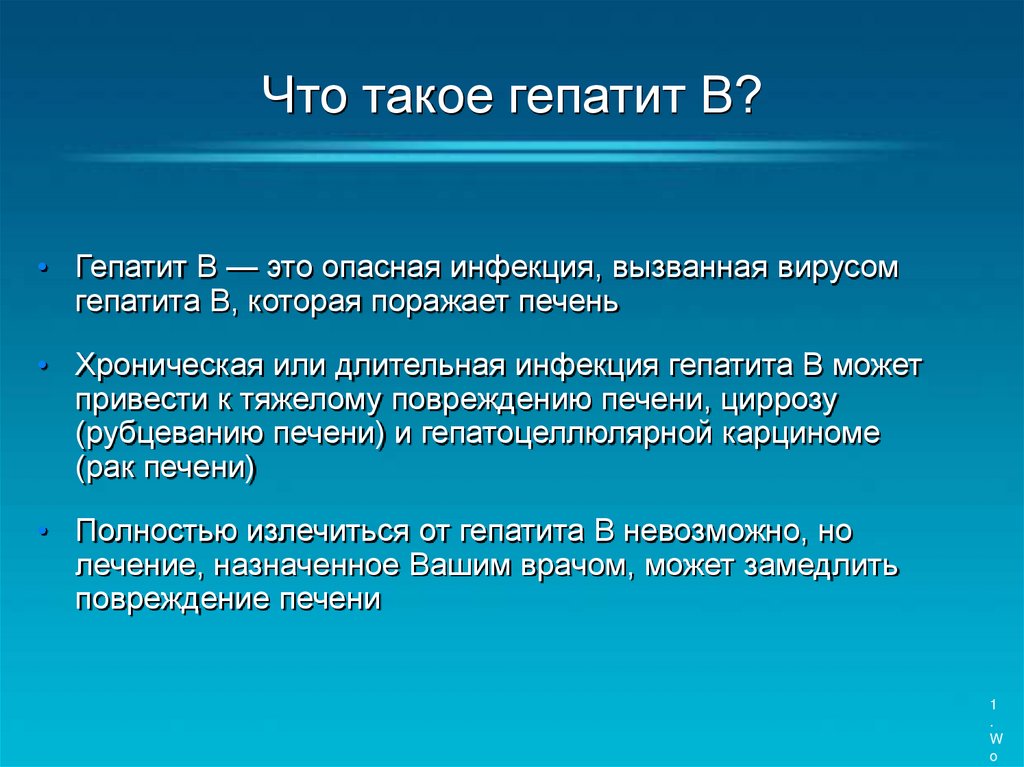 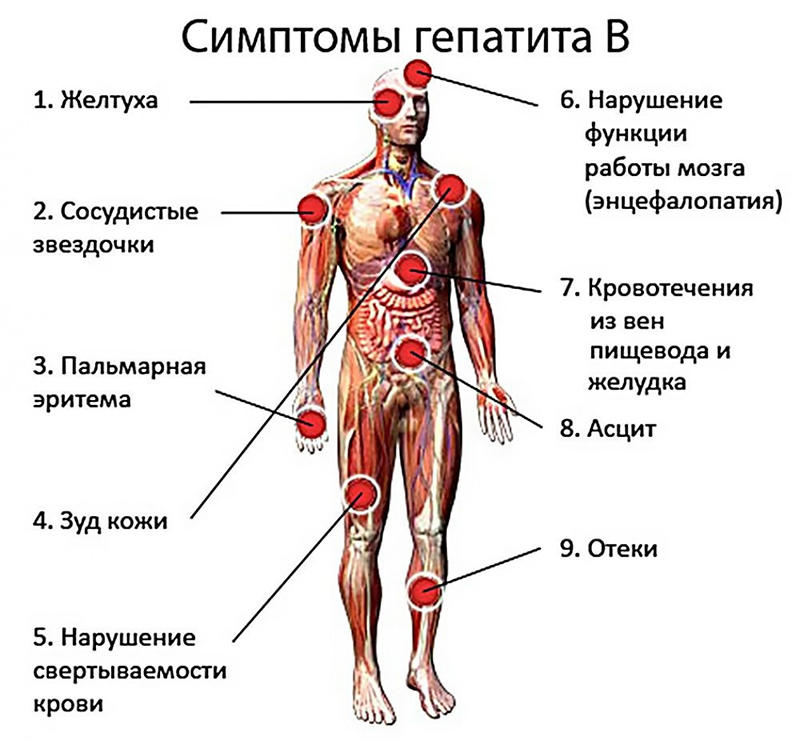 